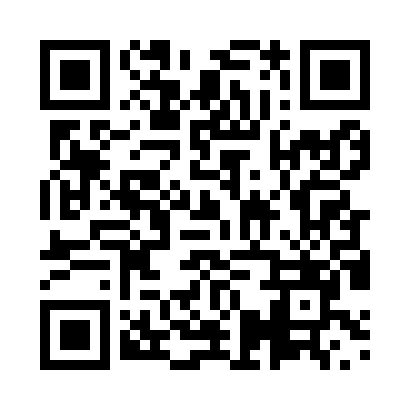 Prayer times for Taebaek, South KoreaWed 1 May 2024 - Fri 31 May 2024High Latitude Method: NonePrayer Calculation Method: Muslim World LeagueAsar Calculation Method: ShafiPrayer times provided by https://www.salahtimes.comDateDayFajrSunriseDhuhrAsrMaghribIsha1Wed3:525:2912:214:087:138:452Thu3:505:2812:214:087:148:463Fri3:495:2712:214:087:158:474Sat3:475:2612:214:097:168:495Sun3:465:2512:214:097:178:506Mon3:455:2412:214:097:188:517Tue3:435:2312:214:097:198:528Wed3:425:2212:214:097:208:549Thu3:405:2112:214:097:208:5510Fri3:395:2012:204:107:218:5611Sat3:385:1912:204:107:228:5712Sun3:365:1812:204:107:238:5913Mon3:355:1712:204:107:249:0014Tue3:345:1712:204:107:259:0115Wed3:325:1612:204:107:269:0216Thu3:315:1512:204:117:269:0417Fri3:305:1412:204:117:279:0518Sat3:295:1312:214:117:289:0619Sun3:285:1312:214:117:299:0720Mon3:275:1212:214:117:309:0821Tue3:255:1112:214:127:319:1022Wed3:245:1112:214:127:319:1123Thu3:235:1012:214:127:329:1224Fri3:225:0912:214:127:339:1325Sat3:215:0912:214:127:349:1426Sun3:215:0812:214:137:349:1527Mon3:205:0812:214:137:359:1628Tue3:195:0712:214:137:369:1729Wed3:185:0712:224:137:379:1830Thu3:175:0612:224:137:379:1931Fri3:175:0612:224:147:389:20